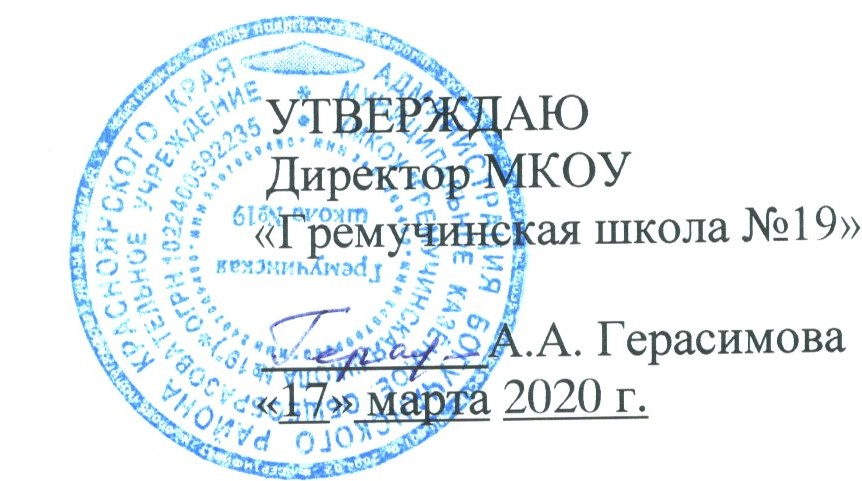 ПАСПОРТДОСТУПНОСТИ ДЛЯ  ИНВАЛИДОВ ОБЪЕКТА  И  ПРЕДОСТАВЛЯЕМЫХ  НА НЕМ  УСЛУГ  В  СФЕРЕ  ОБРАЗОВАНИЯ (ДАЛЕЕ – УСЛУГИ)КРАТКАЯ  ХАРАКТЕРИСТИКА  ОБЪЕКТА  И  ПРЕДОСТАВЛЯЕМЫХ  НА  НЕМ УСЛУГ1.1. Название организации (учреждения): Муниципальное казённое общеобразовательное учреждение «Гремучинская школа №19» (МКОУ «Гремучинская школа №19»).1.2. Юридический адрес организации (учреждения): 663448, Красноярский край, Богучанский район, п. Гремучий, ул. Береговая, 28.1.3.Основание для пользования объектом: оперативное управление.1.4. Административно-территориальная       подведомственность (федеральная, региональная, муниципальная): муниципальная.1.5. Предоставление услуг: реализация основных общеобразовательных программ начального, основного, среднего общего образования, дополнительное образование детей и взрослых.1.6. Наименование вышестоящей организации: Управление образования администрации Богучанского района, Красноярского края.1.7. Адрес вышестоящей организации: 663430, Красноярский край, Богучанский район,  с. Богучаны, пер. Толстого, 15.1.8. Сведения о размещении объекта:отдельно стоящее 1-этажное здание, S=1260,6 м2прилегающий земельный участок, S=30 907 м2.1.9. Год постройки здания 1970г., последнего капитального ремонта   отопительной системы - август 2016г.   Дата предстоящих плановых ремонтных работ:   косметический ремонт 2020г.II. КРАТКАЯ ХАРАКТЕРИСТИКА ДЕЙСТВУЮЩЕГО ПОРЯДКА
               ПРЕДОСТАВЛЕНИЯ НА ОБЪЕКТЕ УСЛУГ НАСЕЛЕНИЮСфера деятельности: образование.Плановая мощность (посещаемость, количество обслуживаемых в день, вместимость, пропускная способность): 240 человек.Форма оказания услуг (на объекте, с длительным пребыванием, в т. ч. проживанием, обеспечение доступа к месту предоставления услуги, на дому, дистанционно): на объекте, на дому, дистанционно.Категории обслуживаемого населения по возрасту (дети, взрослые трудоспособного возраста, пожилые; все возрастные категории): дети 6,5 - 18 лет.Категории обслуживаемых инвалидов (инвалиды с нарушениями опорно-двигательного аппарата; нарушениями зрения, нарушениями слуха): ): в настоящее время инвалидов с  нарушениями  опорно- двигательного аппарата; нарушениями зрения, нарушениями слуха нет.III. ОЦЕНКА СООТВЕТСТВИЯ УРОВНЯ ДОСТУПНОСТИ ДЛЯ ИНВАЛИДОВ ОБЪЕКТА И ИМЕЮЩИХСЯ НЕДОСТАТКОВ В ОБЕСПЕЧЕНИИ УСЛОВИЙ ЕГО ДОСТУПНОСТИ ДЛЯ ИНВАЛИДОВIV. ОЦЕНКА СОСТОЯНИЯ И ИМЕЮЩИХСЯ НЕДОСТАТКОВ В ОБЕСПЕЧЕНИИ УСЛОВИЙ ДОСТУПНОСТИ ДЛЯ ИНВАЛИДОВ ПРЕДОСТАВЛЯЕМЫХ УСЛУГV. ПРЕДЛАГАЕМЫЕ УПРАВЛЕНЧЕСКИЕ РЕШЕНИЯ ПО СРОКАМ И ОБЪЕМАМ РАБОТ, НЕОБХОДИМЫМ ДЛЯ ПРИВЕДЕНИЯ ОБЪЕКТА И ПОРЯДКА ПРЕДОСТАВЛЕНИЯ НА НЕМ УСЛУГ В СООТВЕТСТВИЕ С ТРЕБОВАНИЯМИ ЗАКОНОДАТЕЛЬСТВА РОССИЙСКОЙ ФЕДЕРАЦИИ ОБ ОБЕСПЕЧЕНИИ УСЛОВИЙ ИХ ДОСТУПНОСТИ ДЛЯ ИНВАЛИДОВ4.7 Проведение ремонтных работ на объекте будут осуществляться с учетом требований – Постановления Правительства Российской Федерации от 26 декабря 2014 г. № 1521 «Об утверждении перечня национальных стандартов и сводов правил (частей таких стандартов и сводов правил), в результате применения которых на обязательной основе обеспечивается соблюдение требований Федерального закона «Технический регламент о безопасности зданий и сооружений» и приказа Министерства регионального развития Российской Федерации от 27 декабря 2011 г. № 605 «Об утверждении свода правил «СНиП 35-01-2001 «Доступность зданий и сооружений для маломобильных групп населения» (СП 59.13330.2012)».4.8 Период проведения работ: до 2030 года 4.9 Ожидаемый результат: доступность объекта маломобильным группам населения.4.10 Информация (паспорт доступности) размещена на сайте МКОУ «Гремучинская школа №19».АКТ ОБСЛЕДОВАНИЯДОСТУПНОСТИ ДЛЯ  ИНВАЛИДОВ ОБЪЕКТА  И  ПРЕДОСТАВЛЯЕМЫХ  НА НЕМ  УСЛУГ  В  СФЕРЕ  ОБРАЗОВАНИЯ  КРАТКАЯ  ХАРАКТЕРИСТИКА  ОБЪЕКТА  1.1. Название организации (учреждения): Муниципальное казённое общеобразовательное учреждение «Гремучинская школа №19» (МКОУ «Гремучинская школа №19»).1.2. Юридический адрес организации (учреждения): 663448, Красноярский край, Богучанский район, п. Гремучий, ул. Береговая, 28.1.3.Основание для пользования объектом: оперативное управление.1.4. Административно-территориальная       подведомственность (федеральная, региональная, муниципальная): муниципальная.1.5. Предоставление услуг: реализация основных общеобразовательных программ начального, основного, среднего общего образования, дополнительное образование детей и взрослых.1.6. Наименование вышестоящей организации: Управление образования администрации Богучанского района, Красноярского края.1.7. Адрес вышестоящей организации: 663430, Красноярский край, Богучанский район,  с. Богучаны, пер. Толстого, 15.1.8. Сведения о размещении объекта:отдельно стоящее 1-этажное здание, S=1260,6 м2прилегающий земельный участок, S=30 907 м2.1.9. Год постройки здания 1970г., последнего капитального ремонта   отопительной системы - август 2016г.   Дата предстоящих плановых ремонтных работ:   косметический ремонт июнь – август 2020г.II. КРАТКАЯ ХАРАКТЕРИСТИКА ДЕЙСТВУЮЩЕГО ПОРЯДКА
               ПРЕДОСТАВЛЕНИЯ НА ОБЪЕКТЕ УСЛУГ НАСЕЛЕНИЮСфера деятельности: образование.Плановая мощность (посещаемость, количество обслуживаемых в день, вместимость, пропускная способность): 240 человек.Форма оказания услуг (на объекте, с длительным пребыванием, в т. ч. проживанием, обеспечение доступа к месту предоставления услуги, на дому, дистанционно): на объекте, на дому, дистанционно.Категории обслуживаемого населения по возрасту (дети, взрослые трудоспособного возраста, пожилые; все возрастные категории): дети 6,5 - 18 лет.Категории обслуживаемых инвалидов (инвалиды с нарушениями опорно-двигательного аппарата; нарушениями зрения, нарушениями слуха): ): дети с интеллектуальными нарушениями.III. ОЦЕНКА СООТВЕТСТВИЯ УРОВНЯ ДОСТУПНОСТИ ДЛЯ ИНВАЛИДОВ ОБЪЕКТА И ИМЕЮЩИХСЯ НЕДОСТАТКОВ В ОБЕСПЕЧЕНИИ УСЛОВИЙ ЕГО ДОСТУПНОСТИ ДЛЯ ИНВАЛИДОВIV. ОЦЕНКА СОСТОЯНИЯ И ИМЕЮЩИХСЯ НЕДОСТАТКОВ В ОБЕСПЕЧЕНИИ УСЛОВИЙ ДОСТУПНОСТИ ДЛЯ ИНВАЛИДОВ ПРЕДОСТАВЛЯЕМЫХ УСЛУГV. ПРЕДЛАГАЕМЫЕ УПРАВЛЕНЧЕСКИЕ РЕШЕНИЯ ПО СРОКАМ И ОБЪЕМАМ РАБОТ, НЕОБХОДИМЫМ ДЛЯ ПРИВЕДЕНИЯ ОБЪЕКТА И ПОРЯДКА ПРЕДОСТАВЛЕНИЯ НА НЕМ УСЛУГ В СООТВЕТСТВИЕ С ТРЕБОВАНИЯМИ ЗАКОНОДАТЕЛЬСТВА РОССИЙСКОЙ ФЕДЕРАЦИИ ОБ ОБЕСПЕЧЕНИИ УСЛОВИЙ ИХ ДОСТУПНОСТИ ДЛЯ ИНВАЛИДОВ4.7 Проведение ремонтных работ на объекте будут осуществляться с учетом требований – Постановления Правительства Российской Федерации от 26 декабря 2014 г. № 1521 «Об утверждении перечня национальных стандартов и сводов правил (частей таких стандартов и сводов правил), в результате применения которых на обязательной основе обеспечивается соблюдение требований Федерального закона «Технический регламент о безопасности зданий и сооружений» и приказа Министерства регионального развития Российской Федерации от 27 декабря 2011 г. № 605 «Об утверждении свода правил «СНиП 35-01-2001 «Доступность зданий и сооружений для маломобильных групп населения» (СП 59.13330.2012)».4.8 Период проведения работ: до 2030 года Комиссия по организации обследования и паспортизации объектов и предоставляемых услуг Муниципального казённого общеобразовательного учреждения «Гремучинская школа №19»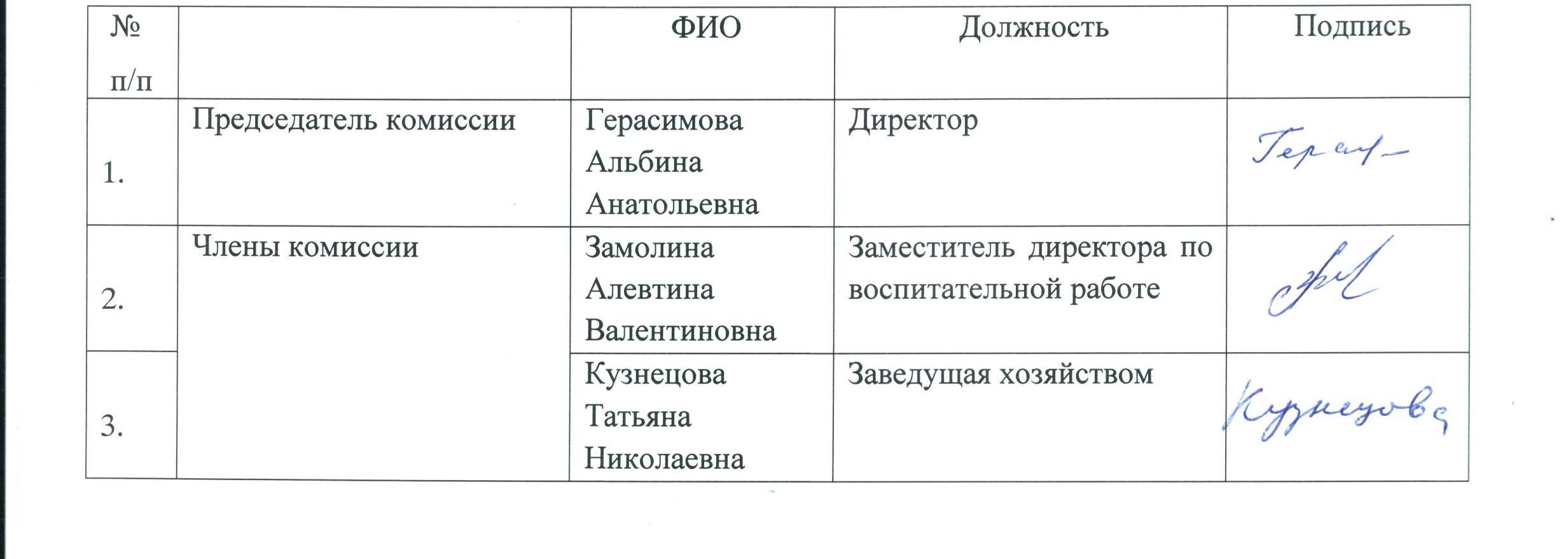 №п/пПоказатели доступностиНаличие/отсутствие Рекомендации 1Наличие на объекте транспортных средств, используемых для перевозки инвалидов не имеется Приобретение не планируется, услуги оказываются исключительно на объекте 2Проведение на объекте капитального ремонта, реконструкции, модернизации, которые  полностью будут соответствовать требованиям доступности для инвалидов к объекту и услугам, начиная с 1 сентября 2020 г. _________Проведение любых ремонтных работ будет согласовываться с Управлением образования Администрации Богучанского района3Текущее обеспечение доступа к объекту инвалидов  (до проведения капитального ремонта или реконструкции) и  к месту предоставления услуги, предоставление необходимых услуг в дистанционном режиме, предоставление, когда это возможно, необходимых услуг по месту жительства инвалидаОУ организует работу по   обучению детей-инвалидов в дистанционной формеПродолжить оказание услуг в форме электронного документооборота, с использованием сети Интернет, дистанционное обучение, телефонное взаимодействие, личного приема граждан4Обеспечение условий индивидуальной мобильности инвалидов и возможности для самостоятельного их передвижения по объекту, на котором инвалидам предоставляются услуги, в том числе, на котором имеются:выделенная стоянка автотранспортных       средств для инвалидов;сменное кресло-коляска;адаптированный лифт;поручни;пандус;подъемная платформа (аппарель);раздвижные двери;доступные входные группы;доступные санитарно-гигиенические помещения;достаточная ширина дверных проемов в стенах, лестничных маршей, площадкахИмеетсяАренда при необходимостиОтсутствуетИмеютсяОтсутствует ОтсутствуетОтсутствуютИмеютсяИмеютсяИмеетсяУсловия индивидуальной мобильности инвалидов и возможности для самостоятельного их передвижения по объекту с целью получения услуг в сфере образования будут выполнены частично.  Установка пандуса, приобретение подъемной платформы запланировано произвести с учетом потребности инвалидов в получении непосредственных услуг на объекте, а также с  учетом финансирования5Наличие на объекте надлежащего размещения оборудования и носителей информации, необходимых для обеспечения беспрепятственного доступа к объектам (местам предоставления услуг) с учетом ограничений жизнедеятельности инвалида, а также надписей, знаков и иной текстовой и графической информации, выполненной рельефно-точечным шрифтом Брайля и на контрастном фонеИмеется частичноПриобретение оборудования и носителей информации запланировать до 2030 года с учетом  финансовых возможностей организации№п/пПоказатели доступностиНаличие/отсутствие Рекомендации 1Наличие на объекте помещения, предназначенного для проведения массовых мероприятий, оборудованное индукционной петлей и/или звукоусиливающей аппаратуройотсутствуетПриобретение индукционной петли и/или звукоусиливающей аппаратуры с целью полного исполнения условия доступности при наличии финансирования2Предоставление (возможность) на объекте услуг с использованием русского жестового языка, допуском сурдопереводчика и тифлосурдопереводчикаотсутствуетДоговор по предоставлению услуг  сурдопереводчика и тифлосурдопереводчика будет заключен (при необходимости)3Численность  работников, предоставляющих услуги в сфере образования, прошедших инструктирование или обучение для работы с инвалидами по вопросам, связанным с обеспечением доступности для инвалидов объекта  и услуг в соответствии с законодательством РФ и законодательством субъекта РФ20Проведение инструктирования 100% сотрудников в 3  квартале 2020 года, далее проведение инструктажей на объекте обеспечивать  с периодичностью 2 раза в год4Наличие на объекте услуг в сфере образования, предоставляемых инвалидам с сопровождением ассистента-помощникаимеетсяВведение новой штатной единицы не запланировано, организация помощи инвалидам будет включена в должностные регламенты и инструкции сотрудников5Наличие на объекте услуг в сфере образования, предоставляемых инвалидам с сопровождением тьютораимеетсяВведение новой штатной единицы не запланировано, организация помощи инвалидам будет включена в должностные регламенты и инструкции сотрудников6Численность  педагогических работников, имеющих образование и (или) квалификацию, позволяющие осуществлять обучение по адаптированным основным общеобразовательным программам (для образовательных организаций и общеобразовательных организаций)20Продолжить повышение квалификации педработников7Численность детей-инвалидов в возрасте от 6,5 до 18 лет, получающих дополнительное образование.28Численность детей-инвалидов в возрасте от 1,5 до 7 лет, охваченных дошкольным образованием-Указанный показатель к ОУ не относится9Численность детей-инвалидов, которым на объекте созданы условия для получения качественного общего образования3Работа будет продолжена10Официальный сайт объекта адаптирован для лиц с нарушением зрения (слабовидящих).имеетсяАдаптация сайта ОУ для лиц с нарушением зрения (слабовидящих) проведена в 2016г.№ п \пОбъемы и виды работ, необходимых для приведения объекта и порядка предоставления на нем услуг доступности для инвалидов в соответствие с требованиями законодательства РФЗапланированные сроки выполнения 1.Территория, прилегающая к зданиюТерритория, прилегающая к зданию1.1.Текущий ремонт, организационные мероприятия.Обеспечить информационное сопровождение на путях движения с нанесением цветовой и/или тактильной маркировки; снизить высоту бортового камня в местах пересечения тротуара с проезжей частью; выделить места для парковки инвалидов, обозначить их соответствующими символами2025 г. (в пределах финансирования)2.Доступные входные группы и возможность свободного передвижения инвалидов по объекту к месту получения услугДоступные входные группы и возможность свободного передвижения инвалидов по объекту к месту получения услуг2.1.Разработка проектно-сметной документации и проведение ремонтных работ по обеспечению условия доступности объекта для инвалидов:до 2025 г.2.2Приобретение табличек с указателями выходов, поворотов, лестницдо 2025 г.2.3Организация места для размещения собаки-проводника2025 г.2.4Приобретение специальных ограждений и тактильных направляющих для лиц с нарушениями зрения, табличек с указателями выходов, поворотов, лестниц2021-2030 г.2.5Приобретение индукционной петли и/или звукоусиливающей аппаратуры2025-2030 г.2.6Закупка кресла-коляски2030 г.2.7Переоборудование санитарно-гигиенического помещения   (с установкой перил, санузла на высоте 50 см., установкой кнопки экстренного вызова)до 2030г.3Наличие на объекте надлежащего размещения оборудования и носителей информации для лиц с нарушениями слуха и зренияНаличие на объекте надлежащего размещения оборудования и носителей информации для лиц с нарушениями слуха и зрения3.1Приобретение надписей, знаков и иной текстовой и графической информации) до 2025 г.4Предоставление услугПредоставление услуг4.1Предоставление инвалидам по слуху, при необходимости, услуги с использованием русского жестового языка и организацией допуска на объект  сурдопереводчика и тифлосурдопереводчикаДоговоры об услугах сурдопереводчика и тифлосурдопереводчика4.2Предоставление на объекте услуг в сфере образования, предоставляемых инвалидам с сопровождением ассистента-помощникаПриказы по учреждению о назначении ответственных 4.3Проведение инструктирования (или обучения) сотрудников по вопросам, связанным с обеспечением доступности для инвалидов объекта и услугЗапланировано  инструктирование 100% сотрудников в 3 квартале 2020г.4.4Внесение дополнений в должностные регламенты (инструкции) сотрудников по предоставлению услуг инвалидам и оказанию им при этом необходимой помощи, а также в административные регламенты предоставления государственных услугПриказ «О внесении дополнений в должностные инструкции сотрудников» (при необходимости)4.5Адаптация сайта ОУ для лиц с нарушением зрения (слабовидящих)  постоянно4.6Формы предоставления услуг на объекте: в ходе личного приема граждан, электронного взаимодействия, консультирования по телефону Продолжить данную работу до 2030 г.13 марта 2020 года№п/пОсновные показатели доступности для инвалидов предоставляемой услугиОценка состояния и имеющихся недостатков в обеспечении условий доступности для инвалидов предоставляемой услугиОценка состояния и имеющихся недостатков в обеспечении условий доступности для инвалидов предоставляемой услуги1Наличие на объекте транспортных средств, используемых для перевозки инвалидов Отсутствует2Проведение на объекте капитального ремонта, реконструкции, модернизации, которые  полностью будут соответствовать требованиям доступности для инвалидов к объекту и услугам, начиная с 1 сентября 2020 г. _________3Текущее обеспечение доступа к объекту инвалидов  (до проведения капитального ремонта или реконструкции) и  к месту предоставления услуги, предоставление необходимых услуг в дистанционном режиме, предоставление, когда это возможно, необходимых услуг по месту жительства инвалидаОУ организует работу по   обучению детей-инвалидов в дистанционной форме4Обеспечение условий индивидуальной мобильности инвалидов и возможности для самостоятельного их передвижения по объекту, на котором инвалидам предоставляются услуги, в том числе, на котором имеются:выделенная стоянка автотранспортных       средств для инвалидов;сменное кресло-коляска;адаптированный лифт;поручни;пандус;подъемная платформа (аппарель);раздвижные двери;доступные входные группы;доступные санитарно-гигиенические помещения;достаточная ширина дверных проемов в стенах, лестничных маршей, площадкахОтсутствуетОтсутствуетОтсутствуетИмеютсяОтсутствуетОтсутствуетОтсутствуютОтсутстуютОтсутствуют Отсутствуют 5Наличие на объекте надлежащего размещения оборудования и носителей информации, необходимых для обеспечения беспрепятственного доступа к объектам (местам предоставления услуг) с учетом ограничений жизнедеятельности инвалида, а также надписей, знаков и иной текстовой и графической информации, выполненной рельефно-точечным шрифтом Брайля и на контрастном фонеИмеется частично6ИныеОтсутствуют №п/пОсновные показатели доступности для инвалидов предоставляемой услугиОценка состояния и имеющихся недостатков в обеспечении условий доступности для инвалидов предоставляемой услуги1Наличие на объекте помещения, предназначенного для проведения массовых мероприятий, оборудованное индукционной петлей и/или звукоусиливающей аппаратуройотсутствует2Предоставление (возможность) на объекте услуг с использованием русского жестового языка, допуском сурдопереводчика и тифлосурдопереводчикаотсутствует3Численность  работников, предоставляющих услуги в сфере образования, прошедших инструктирование или обучение для работы с инвалидами по вопросам, связанным с обеспечением доступности для инвалидов объекта  и услуг в соответствии с законодательством РФ и законодательством субъекта РФ204Наличие на объекте услуг в сфере образования, предоставляемых инвалидам с сопровождением ассистента-помощникаимеется5Наличие на объекте услуг в сфере образования, предоставляемых инвалидам с сопровождением тьютораимеется6Численность  педагогических работников, имеющих образование и (или) квалификацию, позволяющие осуществлять обучение по адаптированным основным общеобразовательным программам (для образовательных организаций и общеобразовательных организаций)207Численность детей-инвалидов в возрасте от 6,5 до 18 лет, получающих дополнительное образование.28Численность детей-инвалидов в возрасте от 1,5 до 7 лет, охваченных дошкольным образованием-9Численность детей-инвалидов, которым на объекте созданы условия для получения качественного общего образования310Официальный сайт объекта адаптирован для лиц с нарушением зрения (слабовидящих).Имеется11Иные: наличие специалистов (педагога-психолога учиеля-логопеда, учителя-дефектолога, социального педагога_Имеется№ п/пПредлагаемые управленческие решения по объемам работ, необходимым для приведения объекта в соответствие с требованиями законодательства Российской Федерации об обеспечении условий их доступности для инвалидовСрокиустройство стоянки автотранспортных средств для инвалидов2022 – 2030 г.г. (в пределах финансирования)приобретение необходимости сменных кресел-колясок2022 – 2030 г.г.  устройство адаптированных лифтов2022 – 2030 г.г.  установка поручней2022 – 2030 г.г.  установка подъемных платформ (аппарелей)2022 – 2030 г.г. установка раздвижных дверей2022 – 2030 г.г.  установка доступных входных групп2022 – 2030 г.г. оборудование доступных санитарно-гигиенических помещений2022 – 2030 г.г.  реконструкция дверных проемов в стенах, лестничных маршей, площадок2022 – 2030 г.г.  приобретение оборудования и носителей информации, необходимых для обеспечения беспрепятственного доступа к объектам (местам предоставления услуг) инвалидов, имеющих стойкие расстройства функции зрения, слуха и передвижения2022 – 2030 г.г. (в пределах финансирования)обеспечение дублирования необходимой для инвалидов, имеющих стойкие расстройства функции зрения, зрительной информации - звуковой информацией, а также надписей, знаков и иной текстовой и графической информации - знаками, выполненными рельефно-точечным шрифтом Брайля и на контрастном фоне2022 – 2030 г.г. (в пределах финансирования)обеспечение дублирования необходимой для инвалидов по слуху звуковой информации зрительной информацией2022 – 2030 г.г.  № п/пПредлагаемые управленческие решения по объемам работ, необходимым для приведения объекта в соответствие с требованиями законодательства Российской Федерации об обеспечении условий их доступности для инвалидовСрокиприобретение при входе в объект вывески с названием организации, графиком работы организации, планом здания, выполненных рельефно-точечным шрифтом Брайля и на контрастном фоне2022 – 2030 г.г.  предоставление инвалидам по слуху при необходимости услуги с использованием русского жестового языка, включая обеспечение допуска на объект сурдопереводчика, тифлопереводчика2022 – 2030 г.г.  переоборудование транспортных средств, используемых для предоставления услуг населению, требованиям их доступности для инвалидов2022 – 2030 г.г.  установка в одном из помещений, предназначенных для проведения массовых мероприятий, индукционных петель и звукоусиливающей аппаратуры2022 – 2030 г.г. (в пределах финансирования)обеспечение предоставления услуг тьютера2022 – 2030 г.г.  проведение инструктирования или обучения сотрудников, предоставляющих услуги населению, для работы с инвалидами, по вопросам, связанным с обеспечением доступности для них объектов и услуг2022 – 2030 г.г.  обеспечение инвалидам помощи, необходимой для получения в доступной для них форме информации о правилах предоставления услуги, в том числе об оформлении необходимых для получения услуги документов, о совершении ими других необходимых для получения услуги действий2022 – 2030 г.г.  предоставление услуги с сопровождением инвалида по территории объекта работником организации2022 – 2030 г.г.  обеспечение допуска на объект, в котором предоставляются услуги, собаки-проводника при наличии документа, подтверждающего её специальное обучение, выданного по форме и в порядке, утвержденном приказом Министерства труда и социальной защиты Российской Федерации2022 – 2030 г.г.  